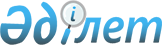 Жылыой ауданы әкімдігінің 2015 жылғы 20 сәуірдегі № 199 "Жылыой ауданының шалғайдағы елді мекендерінде тұратын балаларды жалпы білім беретін мектептерге тасымалдаудың схемасы мен қағидасын бекіту туралы" қаулысының күшін жою туралыАтырау облысы Жылыой ауданы әкімдігінің 2015 жылғы 14 қазандағы № 448 қаулысы      "Қазақстан Республикасындағы жергілікті мемлекеттік басқару және өзін-өзі басқару туралы" Қазақстан Республикасы 2001 жылғы 23 қаңтардағы Заңының 31, 37 баптарына сәйкес және Атырау облысы әділет департаментінің 2015 жылғы 5 қазандағы № 4-8024/15 ұсынысын басшылыққа ала отырып, аудан әкімдігі ҚАУЛЫ ЕТЕДІ:

       Жылыой ауданы әкімдігінің 2015 жылғы 20 сәуірдегі № 199 "Жылыой ауданының шалғайдағы елді мекендерінде тұратын балаларды жалпы білім беретін мектептерге тасымалдаудың схемасы мен қағидасын бекіту туралы" (нормативтік-құқықтық келісімдерді мемлекеттік тіркеудің тізіліміне 2015 жылғы 20 мамырда № 3209 болып енгізілген, аудандық "Кең Жылыой" газетінің 2015 жылғы 4 маусымдағы № 22 санында жарияланған) қаулысының күші жойылған деп танылсын.

       Осы қаулының орындалуын бақылау аудан әкімінің орынбасары Н. Өмірбаевқа жүктелсін.


					© 2012. Қазақстан Республикасы Әділет министрлігінің «Қазақстан Республикасының Заңнама және құқықтық ақпарат институты» ШЖҚ РМК
				
      Аудан әкімі

М. Ізбасов
